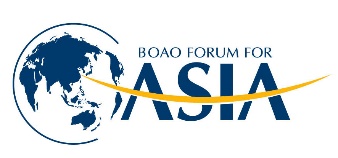 Equipment Declaration FormEquipments ListPlease complete the form and email toMedia from China Taiwan: Mr. Lu +86 898-65338873，+86 13518096626，39961714@qq.comMedia from other regions: Mr. Yang +86 18876920257，yangdamao@faohn.gov.cnName on passportGenderGenderNationalityBirthdayBirthdayPassport No.VISA issuing countryVISA issuing countryName of AgencyContact InformationConference Confirmation NoContact NumbersFlight NumberNo.TypeQuantityValueModelSerial Number12345678Total